PHIẾU ĐĂNG KÝ TUYỂN SINH VÀO TRƯỜNG CNC NĂM 2024(Hệ Cao đẳng và Trung cấp chuyên nghiệp chính quy tại trường CNC)                                               Kính gửi: Hội đồng tuyển sinhTrường Cao đẳng Ngoại ngữ - Công nghệ Việt Nhật1. Họ và tên:..............................................Giới tính:............	2. Ngày,tháng,năm sinh:.........................................................................3. Địa chỉ liên hệ:(Để thông tin của nhà trường có thể đến được tay của sinh viên, các bạn ghi rõ: Tên người nhận -  Số nhà -  Phố - Phường – Thôn – Xã – Huyện – Tỉnh nhé!)4. Di động:...................................../Điện thoại người thân:................................Email/Facebook:........................................................................................5. Trình độ hiện tại Đang đi làm   Chuẩn bị/vừa mới tốt nghiệp THPT Đã tốt nghiệp THPT6. Em xin đăng ký học vào trường CNC theo nguyện vọng ngành:*Hệ Cao đẳng:  Tiếng Anh  Tiếng Trung Quốc  Tiếng Nhật  Tiếng Hàn Quốc QTKD   Kế toán  CNTT  VNH   Tài chính ngân hàng* Hệ TCCN: Kế toán CNTT Du lịch Điện CN&DD Cơ khíEm xin cam đoan những lời khai trong phiếu đăng ký này là đúng sự thật.   Kính đề nghị Hội đồng tuyển sinh của trường CNC xem xét. 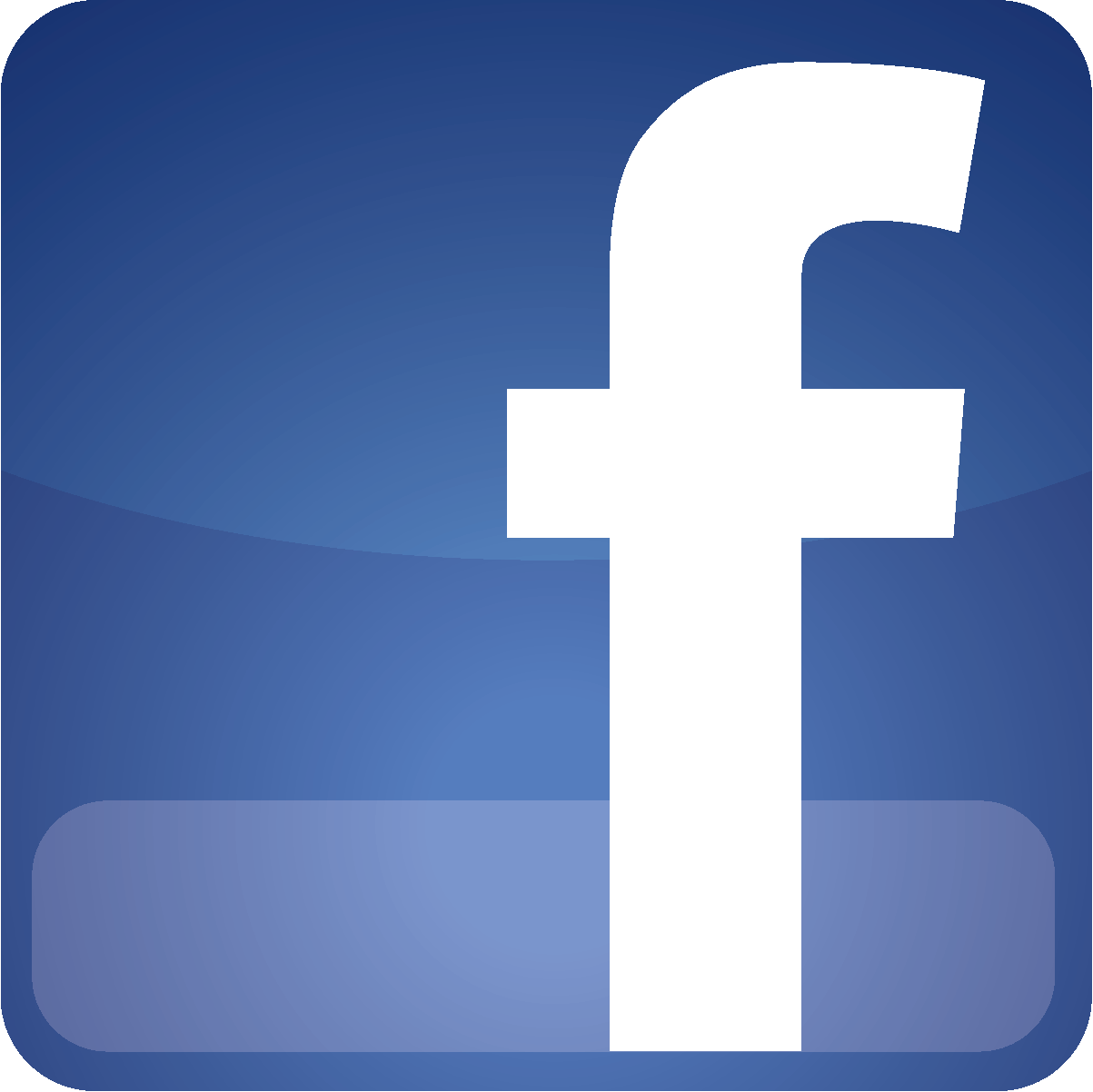 Email: tuyensinh@cnc.edu.vn / tuyensinh.hn@cnc.edu.vnHOTLINE: 091.246.1906 - 097.232.1906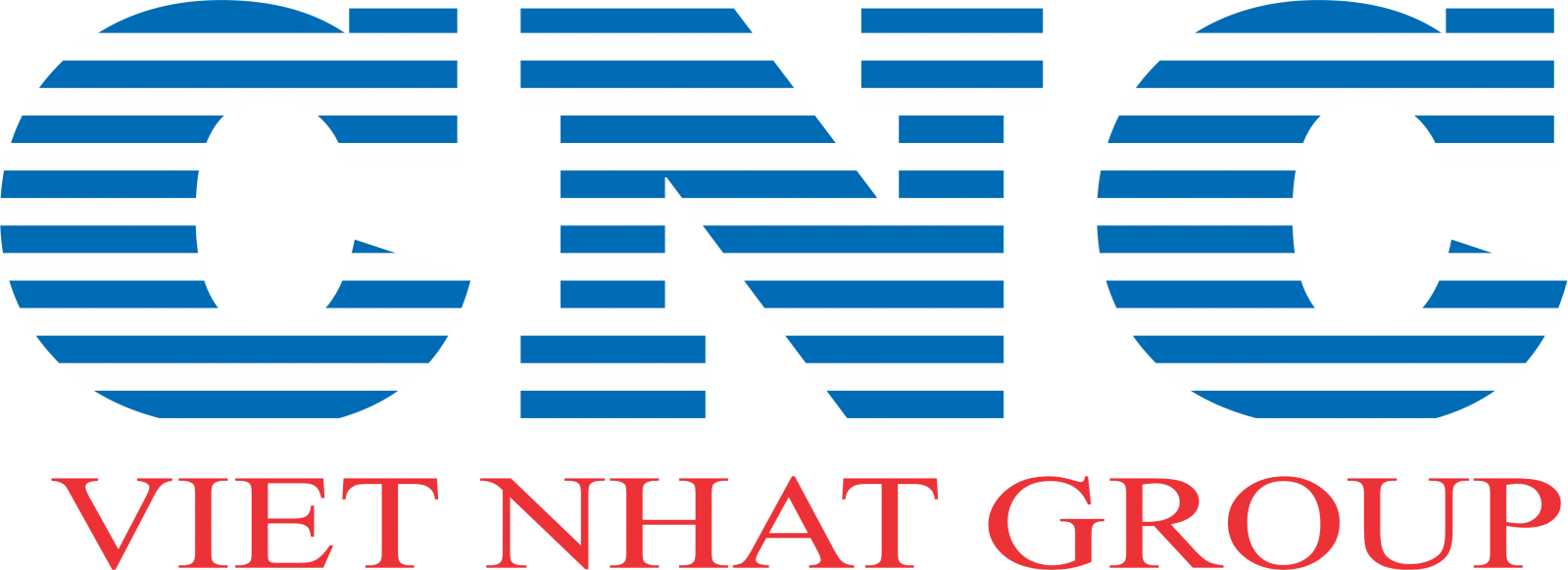 BỘ LAO ĐỘNG THƯƠNG BINH VÀ XÃ HỘITRƯỜNG CAO ĐẲNG NGOẠI NGỮ - CÔNG NGHỆ VIỆT NHẬT======Tên người nhậnSố nhàPhốPhườngThônXãHuyệnTỉnhNgày......tháng......năm 2024(Thí sinh ký, ghi rõ họ tên)